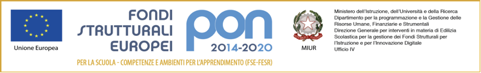 MINISTERO DELL’ISTRUZIONE DELL’UNIVERSITÀ E DELLA RICERCAISTITUTO COMPRENSIVO N. 4Via Divisione Acqui, 160 - 41122  MODENA  ☏ 059/373339  -  059/373374 e-Mail: moic85100d@istruzione.it       PEC  moic85100d@pec.istruzione.it  Sito WEB  www.ic4modena.edu.itCodice Fiscale  94185970368COMUNICAZIONE N.   14                                                             ALBO-SITO WEB-DOCENTI-GENITORI-ATA  Modena,  15/09/2020                                                         Ai DOCENTI, ai GENITORI                                                            al personale ATA                                                       del  plesso “G. Ferraris”-Istituto comprensivo 4OGGETTO: CALENDARIO ANNUALE DEGLI IMPEGNI PER L'ANNO SCOLASTICO 2020-21 ISTITUTO COMPRENSIVO 4 -SCUOLA SECONDARIA DI 1° GRADO “G. FERRARIS”In data odierna viene consegnata alle SS.LL. copia del calendario annuale degli impegni dal mese di settembre 2020 al termine dell’anno scolastico. Il piano delle attività sarà sottoposto a ratifica nel Collegio dei Docenti.Note:1) Il presente calendario ha valore di ordine di servizio. Modifiche all’agenda  potranno essere apportate per ragioni di carattere contingente, oggi imprevedibili. In tal caso sarà fatta apposita comunicazione con congruo anticipo.2) L’Odg dei Collegi e dei Consigli  di Interclasse verrà inoltrato, di volta in volta, con adeguata tempistica. 3) La  Dirigenza si riserva di fissare ulteriori incontri del Collegio Docenti qualora se ne ravvisasse la necessità.4) La connotazione delle programmazioni (ambito/classe/classi parallele), così come è progettata,  va rispettata; eventuali modifiche dovute a possibili necessità del momento, andranno comunicate e dichiarate  nei verbali. IL DIRIGENTE SCOLASTICOProf. Pasquale Negro“firma autografa sostituita a mezzo stampa,ai sensi dell’art. 3, comma 2 del d.lgs. n. 39/1993 “Allegato a “CALENDARIO ANNUALE DEGLI IMPEGNI PER L'ANNO SCOLASTICO 2020-21 PLESSO “G. FERRARIS”- ISTITUTO COMPRENSIVO 4”  SCUOLA SECONDARIA DI 1° "GALILEO FERRARIS"-IC4SETTEMBRE 2020SETTEMBRE 2020SETTEMBRE 2020Martedì 1 SETTEMBREPresa di servizio per i docenti trasferiti o di nuova assunzione COLLEGIO DOCENTI IC48:00 10:00-11:30Mercoledì 2 SETTEMBRE​PLESSO FERRARISRIUNIONI DEI DIPARTIMENTI plesso “G.Ferraris”-programmazioni di dipartimento -educazione civica-progettazione attività laboratori classi aperte   8:00-10:0010:00-13:00Giovedì 3 SETTEMBREGLHO 1B plesso “G.Ferraris” GLHO 1G plesso “G.Ferraris” GLHO 2C plesso “G.Ferraris” GLHO 1D plesso “G.Ferraris”CORSO SICUREZZA IC49:00-9:45 9:45-10:30 10:30-11:15 12:00-12:4514:30-18:30Venerdì 4 SETTEMBREFormazione​ applicativi per la didattica (Turrini)RIUNIONI DEI DIPARTIMENTI/GRUPPI DI LAVOROCORSO SICUREZZA IC48:00-10:00 10:00-13:0014:30-18:30Lunedì 7 SETTEMBREFormazione​ GSUITE (Tiberio)GLHO 1D plesso “G.Ferraris”Incontro genitori ferraris classi 1A 1B 1C plesso “G.Ferraris” Incontro genitori ferraris classi 1D 1E 1F plesso “G.Ferraris” Incontro genitori classi 1G 1H 1I plesso “G.Ferraris”9:00-11:00 12:00-12:45 17:30-18:00 18:15-18:45 19:00-19:30Martedì 8 SETTEMBREGLHO 1C plesso “G.Ferraris”GLHO 1E plesso “G.Ferraris”GLHO 1A plesso “G.Ferraris”CORSO SICUREZZA IC4Assemblee​ con le famiglie Ferraris classi prime (a distanza)9:00-9:45 9:45-10:30 10:30-11:15 14:30-18:30 18:00-19:00Mercoledì 9 SETTEMBREAssemblee​ con le famiglie Ferraris classi seconde e terze (a distanza)18:00-19:00Giovedì 10 SETTEMBREFormazione coordinatori​ (gestione Drive ) - Coletta CDC classi prime ADG plesso “G. Ferraris”CDC classi prime BEH plesso “G. Ferraris”CDC classi prime CFI plesso “G. Ferraris”09:00-10:30 10:45-11:30 11:30-12:15 12:15-13:00Venerdì 11 SETTEMBRECOLLEGIO DOCENTI CORSO SICUREZZA IC49:00-11:00 14:30-18:30OTTOBREOTTOBREOTTOBREMARTEDì 6 OTTOBREAccoglienza genitori classi prime plesso “G.Ferraris”(assemblea con Dirigente, FS PTOF, Comitato genitori)12:30-14:00MERCOLEDì 14 OTTOBRECDC corsi CFI plesso “G.Ferraris”17:00-17:45 1^C 2^F 1^I 17:45-18:30  2^C 1^F 2^I 18.30-19:15  3^C 3^F 3^IVENERDì 16 OTTOBREELEZIONI RAPPRESENTANTI GENITORI plesso “G.Ferraris”17:30-18:00 assemblea genitori + coordinatori 18:00 – 20:00 votazioniMARTEDì 20 OTTOBRECDC corsi BEH plesso “G.Ferraris”17:00-17:45  3^B 3^E 3^H17:45-18:30  1^B 1^E 1^H 18.30-19:15  2^B 2^E 2^H GIOVEDì 22 OTTOBRECDC corsi  ADG plesso “G.Ferraris”17:00-17:45  2^A 2^D 2^G 17:45-18:30  1^A 1^D 1^G18.30-19:15  3^A 3^D 3^G GIOVEDì 29 OTTOBRECollegio docenti IC418:00-20:00NOVEMBRENOVEMBRENOVEMBREVENERDì 13 NOVEMBRECDC corsi CFI plesso “G.Ferraris”17:00-17:45 1^C 2^F1^I 17:45-18:30  2^C 1^F 2^I 18.30-19:15  3^C 3^F 3^IMERCOLEDì 18 NOVEMBRECDC corsi BEH plesso “G.Ferraris”17:00-17:45  3^B 3^E 3^H17:45-18:30  1^B 1^E 1^H 18.30-19:15  2^B 2^E 2^H VENERDì 20 NOVEMBRECDC corsi  ADG plesso “G.Ferraris”17:00-17:45  2^A 2^D 2^G 17:45-18:30  1^A 1^D 1^G18.30-19:15  3^A 3^D 3^GDICEMBREVENERDì 11 DICEMBRECDC classi terze plesso “G.Ferraris”16:30-17:30  3^B 3^E 3^H17:30-18:30 3^C 3^F 3^I 18.30-19:30 3^A 3^D 3^GMARTEDì 15 DICEMBREAssemblea genitori classi prime plesso “G.Ferraris”RICEVIMENTO famiglie CLASSI  PRIME plesso “G.Ferraris”17:30:18:0018:00-20:00GIOVEDì 17 DICEMBREAssemblea genitori classi seconde plesso “G.Ferraris”RICEVIMENTO famiglie CLASSI  SECONDE plesso “G.Ferraris”17:30:18:0018:00-20:00MARTEDì 22 DICEMBREAssemblea genitori classi terze plesso “G.Ferraris”RICEVIMENTO famiglie CLASSI TERZE plesso “G.Ferraris”17:30:18:0018:00-20:00GENNAIOGIOVEDÌ 14 GENNAIOPLESSO FERRARIS 18:00-20:00MERCOLEDì 20 GENNAIOCDC corsi BEH plesso “G.Ferraris”16:30-17:30  3^B 3^E 3^H17.30 18.30  1^B 1^E 1^H18:30 19.30  2^B 2^E 2^HVENERDì 22 GENNAIOCDC corsi CFI plesso “G.Ferraris”16:00-17:00  1^C 2^F 1^I17:00-18:00 2^C 1^F 2^I18:00-19:00 3^C 3^F 3^I MARTEDì 26 GENNAIOCDC corsi ADG plesso “G.Ferraris”16:30-17:30  2^A 2^D 2^G17:30-18:30  1^A 1^D 1^G18:30-19:30  1^A 1^D 1^GFEBBRAIOMARTEDì 2 FEBBRAIOSCRUTINI CDC corsi ADG plesso “G.Ferraris”14:00-16:00 corso A16:00-18:00 corso D18:00-20:00 corso GGIOVEDì 4 FEBBRAIOSCRUTINI  corsi  BEH plesso “G. Ferraris”14:00-16:00 corso B16:00-18:00  corso H18:00-20:00 corso ELUNEDì 8 FEBBRAIOSCRUTINI corsi CFI plesso “G. Ferraris”14:00-16:00 corso C16:00-18:00 corso F18:00-20:00 corso IVENERDì 12 FEBBRAIOPUBBLICAZIONE  DOCUMENTO  DI VALUTAZIONE plesso “G. Ferraris”MARTEDì 16 FEBBRAIORICEVIMENTO FAMIGLIE PER COLLOQUI SCHEDE DI VALUTAZIONE plesso “G. Ferraris”(SU PRENOTAZIONE DELLE FAMIGLIE COLLOQUI CON SINGOLI DOCENTI)18:00-20:00MARZOLUNEDì 15 MARZOCDC corsi CFI plesso “G. Ferraris” plesso “G. Ferraris”17:00-17:45 1^C 2^F 1^I 17:45-18:30  2^C 1^F 2^I 18.30-19:15  3^C 3^F 3^IMERCOLEDì 17 MARZOCDC corsi BEH plesso “G. Ferraris” plesso “G. Ferraris”17:00-17:45  3^B 3^E 3^H17:45-18:30  1^B 1^E 1^H 18.30-19:15  2^B 2^E 2^H MARTEDì 23 MARZOCDC corsi  ADG plesso “G. Ferraris” plesso “G. Ferraris”17:00-17:45  2^A 2^D 2^G 17:45-18:30  1^A 1^D 1^G18.30-19:15  3^A 3^D 3^GAPRILEMARTEDì 13 APRILEAssemblea genitori classi prime plesso “G .Ferraris”RICEVIMENTO famiglie CLASSI  PRIME plesso “G.Ferraris”17:30:18:0018:00-20:00GIOVEDì 15 APRILEAssemblea genitori classi seconde plesso “G. Ferraris”RICEVIMENTO famiglie CLASSI  SECONDE plesso “G.Ferraris”17:30:18:0018:00-20:00MARTEDì 20 APRILEAssemblea genitori classi terze plesso “G. Ferraris”RICEVIMENTO famiglie CLASSI TERZE plesso “G. Ferraris”17:30:18:0018:00-20:00MAGGIOLUNEDì 10 MaggioCDC corsi CFI plesso “G. Ferraris”17:00-17:45 1^C 2^F 1^I 17:45-18:30  2^C  1^F 2^I 18.30-19:15  3^C 3^F 3^IMERCOLEDì 12 MaggioCDC corsi ADG plesso “G. Ferraris”17:00-17:45  2^A 2^D 2^G 17:45-18:30  1^A 1^D 1^G18.30-19:15  3^A 3^D 3^GMARTEDì 18 MaggioCDC corsi BEH plesso “G. Ferraris”17:00-17:45  3^B 3^E 3^H17:45-18:30  1^B 1^E 1^H 18.30-19:15  2^B 2^E 2^H GIOVEDì 27 MaggioCOLLEGIO DOCENTI IC418:00-20:00GIUGNOLUNEDì 7 GIUGNOSCRUTINI CDC corsi ADG plesso “G. Ferraris”8:00-10:00 corso A10:00-12:00 corso D12:00-14:00 corso GLUNEDì 7 GIUGNOSCRUTINI  corsi  BEH plesso “G.Ferraris”14:00-16:00 corso B16:00-18:00  corso H18:00-20:00 corso EMARTEDì 8 GIUGNOSCRUTINI corsi CFI plesso “G.Ferraris”8:00-10:00 corso C10:00-12:00 corso F12:00-14:00 corso IGIOVEDì 10 GIUGNOPUBBLICAZIONE DOCUMENTO DI VALUTAZIONE plesso “G.Ferraris”VENERDì 11 GIUGNORICEVIMENTO FAMIGLIE PER COLLOQUI SCHEDE DI VALUTAZIONE plesso “G.Ferraris”(SU PRENOTAZIONE DELLE FAMIGLIE COLLOQUI CON SINGOLI DOCENTI)18:00-20:00ESAMI DI STATOGIOVEDì 10 GIUGNO PRELIMINARE10:30-11:30VENERDì 11 GIUGNOPROVA DI ITALIANOSABATO 12 GIUGNOPROVA LINGUE STRANIERELUNEDì 14 GIUGNOPROVA DI MATEMATICAMARTEDì 15 GIUGNOINIZIO COLLOQUI ORALI  MERCOLEDì 30 GIUGNOCOLLEGIO IC4